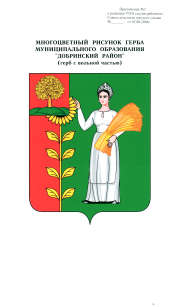           П О С Т А Н О В Л Е Н И Е           АДМИНИСТРАЦИИ СЕЛЬСКОГО ПОСЕЛЕНИЯ ДУРОВСКИЙ СЕЛЬСОВЕТ ДОБРИНСКОГО  МУНИЦИПАЛЬНОГО РАЙОНА ЛИПЕЦКОЙ ОБЛАСТИ                          РОССИЙСКОЙ ФЕДЕРАЦИИ«_24_»__декабря_2014г__                       с.Дурово                 		№  _49_«Об утверждении перечня муниципальных                                               услуг,оказываемых в качестве основных                                                                        видов деятельности» на 2015-2017гг.В соответствии с постановлением администрации сельского поселения Дуровский сельсовет Добринского муниципального района Липецкой области РФ  от 16.11.2010г. об утверждении Положения «О порядке формирования муниципального задания в отношении муниципальных учреждений сельского поселения и финансового обеспечения выполнения муниципального задания»:	                                                            Постановляю:1.Утвердить перечень муниципальных услуг, оказываемых МАУК   «Дуровский ПЦК» в качестве основных видов деятельности согласно приложения.                                                                                                    2.Настоящее постановление вступает в силу с 01.01.2015г и действует до 31.12.2017г.                                                                                 3.Считать утратившим силу постановление администрации сельского поселения Дуровский сельсовет Добринского муниципального района РФ от 24.12.2013г.№ 73 с момента вступления в действие данного постановления.4.Контроль за исполнением настоящего постановления оставляю за собой.Глава администрации сельского поселенияДуровский сельсовет:                                                               Ходяков С.В.Приложениек постановлениюадминистрации сельского поселения Дуровский сельсоветот _24 декабря 2014г______ г. №_49_____                         Переченьмуниципальных услуг (работ), 
оказываемых (выполняемых) находящимися в ведении
администрации сельского поселения  муниципальными учреждениями сельского поселения в качестве основных видов деятельности№Наименование муниципальной услуги Категории потребителей муниципаль-ной услуги Перечень и единицы изменения показателей объема муниципаль-ной услуги Показатели, характеризующие качество муниципальной услугиНаименования муниципальных учреждений, оказывающих муниципальную услугу 1234561Организация и проведение культурно-досуговых мероприятийПосетителикультурно-досуговых и просветите-льскихмер-тий Количество проведенныхразличных по тематикекультурно-массовыхмероприятийПосещаемость культурно-досуговых мер-тий1.Охват населения концертным обслуживанием.2. Наличие жалоб    потребителей     на качество оказываемых услуг3. Разнообразие тематической направленности  проводимых мероприятий   4.Количество выступлений5.Доля специа-листов с высшим образованиемДуровскийСДК2Организация работы коллективов художественной самодеятельности и клубов по интересамЧлены клубов художественной самодея-тельности и клубных формирований, а также посетители мероприятий проводимых худ.кол-миЧисло клуб-ных формиро ванийколичествоучастниковклубныхформирований1.Охват населения концертным обслуживанием.2. Наличие жалобпотребителейна качествооказываемых услуг3. Разнообразиенаправленийдеятельноститворческих кол-вов4.Количество выступлений творческих коллективов 5.Количество посещенийДуровскийСДК